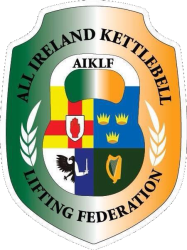 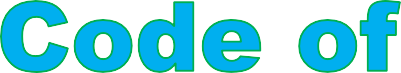 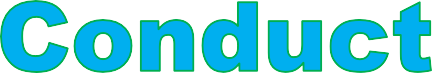 Conduct GuidelinesThe AIKLF Ireland Code of Conduct is our policy on establishing acceptable standards of behaviour in Kettlebell Sport. All clubs under the AIKLF are to abide by this code of conduct. A young person’s experience of sport should be guided by what is best for the child/young person. Adults will need to have a basic understanding of the needs of a child/young person, including their physical, emotional and personal needs. Sport gives young people an opportunity to be part of a team and to learn and develop skills; the sporting environment should be regarded by children as a safe place.Within the AIKLF, we want children to have fun and develop skills in a safe and fair environment where good standards of behaviour are adopted at ALL times. We recognise that competition and winning is an important goal but winning at all costs does not meet the needs of children/young players.Young Peoples ResponsibilityJust like coaches and volunteers, young people have responsibilities to make the activity fun and safe. This means respecting the coaches’ volunteers and other players who are there to help young people by:sticking to the rules of the gameNot making insulting comments or swearing at the coach or other helpers and other club members.being prepared and on time for sessions/trainingdoing their best at all timesgiving their friends a second chance if they make a mistakewelcoming new membersSaying NO to bullyingPlayers code of conductnever argue with the coach or judge in publicnever cheatnever use foul language especially in front of or to a juveniledisrespect anyone competing with youtake photos of juveniles unless parental consent has been givenshow aggressive behavior or threaten anyoneUse bullying tactics to gain an advantage or manipulate other playersTrain or play if they feel unwell or are injuredPlayers should behave appropriately and should act in a manner which sets a good example to all involved within the club. Players should:play fairly and within the rulesrespect their fellow players regardless of ability, cultural, or ethnic origin, gender, sexual orientation or religious beliefsTake due care of Club Equipment and that of other playersAccept the decisions of judgesBe gracious in defeat and modest in victoryAdhere to acceptable standards of behavior in line with the Code of ConductKnow they can talk to their Club Children’s Officer with any concerns they may have                    about themselves or other playersAdult-child relationships in sport should be:open, positive and encouragingentered into by choicedefined by a mutually agreed set of goals and commitmentsrespectful of the creativity and autonomy of children/young peoplecarried out in a context where children/young people are protected and where their rights are promotedfree from physical, emotional or sexual abuse and neglect or any threat of such harmrespectful of the needs and developmental stage of the childaimed at the promotion of enjoyment and individual progress to by all members of the sports club/organisationrespectful, but not unquestioning of authoritymindful of the fact that children with disabilities may be more vulnerableParents ResponsibilityThe AIKLF recognise the significance of parental behavior and how it can influence young players. Parents should be there to support the running of the club. As parents they should:help out when asked – (once they are Garda Vetted, parents can help out on a regular basis)be enthusiastic and cheer the young people on but not embarrass themnever argue with the coach or referee in publicnever put undue pressure on their childbe realistic in their expectationsapplaud the effort and performance rather than the resultencourage a balanced and healthy lifestyle for their child or childrendrop their young person off and collect them on timelisten to any concerns the club may havemake sure the young people have the correct kit/shoes/equipmentParents and young people should be made aware of this document, as well as the Child Safeguarding Policy. Sports Leaders (Coaches, Selectors, Team Managers & Appointed Volunteers)The AIKLF recognises the key role leaders play in the lives of children/young people in sport. Coaches and volunteers involved in kettlebell sport have a great opportunity to be a positive role model and help build an individual’s confidence. They have an overall responsibility to take the necessary steps to ensure that positive and healthy experiences are provided.All Leaders should have as their priority the child’s safety and enjoyment of the sport and should adhere to the guidelines and regulations set out in the AIKLF’s Safeguarding Children and Young People policy.AIKLF Coaches/VolunteersAre there to make sure children/young people learn skills, enjoy the activity and keep safe. It means you should respect children/young people and consider their safety by:being reliablebeing fair and letting them have their saymaking them feel safeletting them take partencouraging thembeing a good role modelnot showing favouritismnever condoning bullying or abusive languagework in an open environment where children and young people can voice concernsagreeing to safe recruitment procedures (including vetting)Making sure that they do not feel uncomfortable.You should not:engage in rough, physical or sexually provocative games, including horseplayallow or engage in any form of inappropriate touchingallow children/young people to use foul, sexualised or discriminatory language unchallengedmake sexually suggestive comments to a child/young personenter the area of play unless the referee/official in charge has given permission to do sotake coaching sessions on your ownreduce a child/young person to tears as a form of controlsmoke, consume alcohol or use non-prescribed drugs whilst underage players are in your careallow allegations made by a child/young person to go unchallenged, unrecorded or not acteduponover-train your playersInvite or allow children/young people to stay with you at your home.Communicate individually by text, email or via social media with children or young peopleIgnore any concerns a child/young person may have regarding their welfareSupporters and SpectatorsSupporters and spectators are encouraged to appreciate the entertainment given by the sport of Kettlebells. We acknowledge the impact that supporters and spectators have in promoting our sport and enhancing the image of Kettlebell Sport.In this capacity, supporters and competitors should:Applaud good performances and effort, particularly when watching children/young playersCondemn the use of violence in any formUsing appropriate and acceptable languageRespecting all officials within the gameNever disrespecting a competitorEnsuring that respect is shown to opponents to those of whom you are supportingIt is important that all those who are there to support players do so in a manner which upholds the principles of fair play.Judges/Event OfficialsWithout the judges and event officials, we would struggle to implement our competitions in an efficient, safe and fair environment. Our judges in particular have an important role to play in implementing the principles and rules we have set out in the Code of Conduct.Our officials should behave in a manner by which we follow the below guidelines:Apply the playing rules impartially and with consistencyDeal with any breaches of the code in a fair and transparent mannerCommunicate effectively and respectfully to all players, coaches and officialsWork in unison with fellow officials at an eventIn a case of a challenge of decision, communicate your reasons for such decision to a player in a respectful mannerMaintain composure regardless of the situationDeal with foul or abusive language in a firm and fair mannerReport any cases of misconduct, in line with this document to the person in charge.Clubs & CommitteesClubs and committees have a massive role to play in protecting the integrity of Kettlebell Sport. The volunteers who run and deliver activities do so in the best interests of the development of the sport, and the AIKLF fully supports volunteers in carrying out their roles.In terms of applying best practice at a local level, it is important that our Clubs adopt an approach which offers great levels of protection to our children and young people who play the sport, to the parents of these players, and offer support and reassurance to our                officials in order that we can enjoy the sport of Kettlebells in a safe, enjoyable environment where fair play is at the core of what we implement in practice.Clubs can act in a proactive manner by:Leading by exampleDeveloping effective and efficient procedures particularly in terms of enforcing the code of conductAgreeing the roles and responsibilities of people working within the clubEnsuring that all checks such as Vetting and Safeguarding Training are completedEnsuring that all people working with children and young people are adequately qualified with respect to these checks, and any other qualifications that are requiredEnsuring that there are structures in place to protect all involved such as the implementation of safe travel and supervision policiesAppointing a suitably qualified Club Children’s OfficerAppointing a Designated Liaison Person (Can be the same as the Club Children’s Officer)Encouraging participation and interaction of parents of young playersPromoting the code of conduct with their club and at eventsEnsuring that principles of transparency, fairness and integrity are upheld in the case of a complaint being madeBy promoting the importance of the Code of Conduct within your club at the start of the year and continuing on through, the AIKLF is in a position where they can enforce set rules in terms of what is expected by all within the organisation. Reviewed by the AIKLF July 2021.